            ZPRAVODAJ ZŠ STARÉ MĚSTO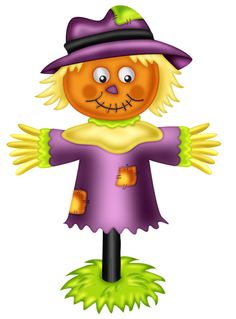 říjen 2022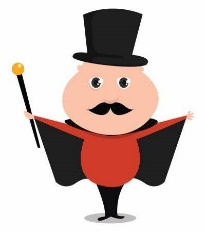 Ve čtvrtek 6.10. nás ve školní družině navštíví kouzelník Waldini/začátek představení 13.30 – 14.30 hod., VYBÍRÁME 50,-Kč/.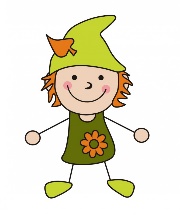 Ve čtvrtek 6.10. nás čeká společné  PUTOVÁNÍ ZA SKŘÍTKEM PODZIMNÍČKEM – turistická vycházka od 10.00 - 11.45hod. S sebou vhodné oblečení a obuv / gumáky + náhradní ponožky/.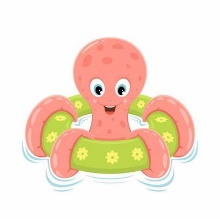 V PÁTEK 7.10. pokračujeme v plaveckém výcviku /další termíny -14.10., 21.10./.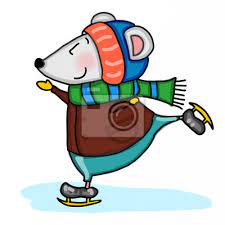 V úterý 11.10. a 18.10. pojede sportovní kroužek + ŠD /rádi přivítáme každého zájemce/ na bruslení do Moravské Třebové. Odjezd 13.08 hod., návrat 15.59 hod. 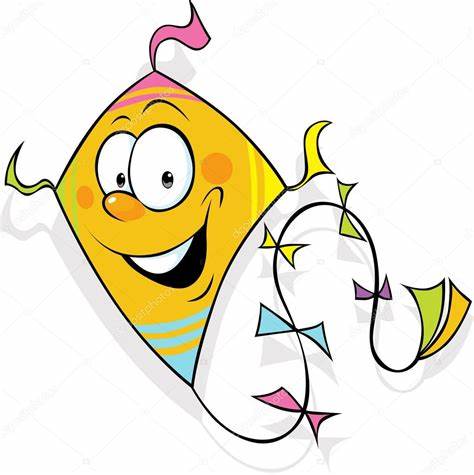 Pokud nám bude přát hezké počasí a foukat, tak společně v ŠD     „NAUČÍME DRAKY LÉTAT“ – první let je naplánovaný na    STŘEDU 12.10., sraz v 13:15 hod. v ZŠ.  Všichni jsou srdečně zváni.  Od středy 26.10. do pátku 28.10. máme podzimní prázdniny!!!!!!!!!!!V pondělí 31.10. mohou děti přinést strašidýlko z dýně nebo řepy.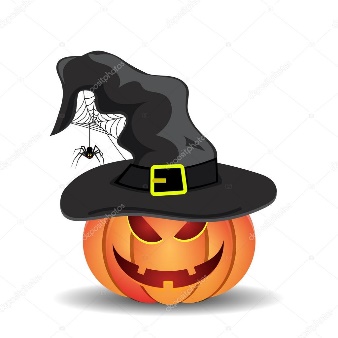 V pondělí 31.10. od 16.00 hod. zveme všechny zájemce naDEN OTEVŘENÝCH DVEŘÍ VE STRAŠIDELNÉ ŠKOLE. V 18.00 hod. lampionový průvod.Záčínáme sbírat pomerančovou a citronovou kůru.